附件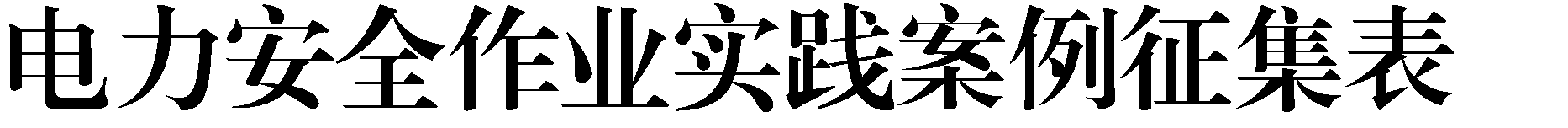 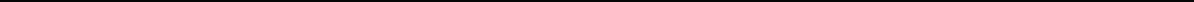 EPTC 电力技术协作平台	2021 年 4 月 19 日印发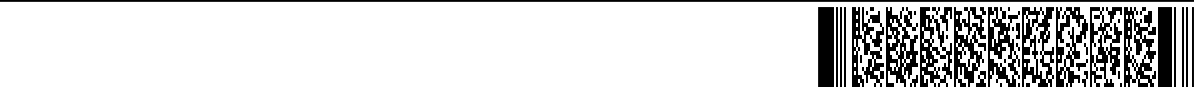 申报标题申报单位联 系 人职	务所属部门电	话E- mail 内容/问题方向